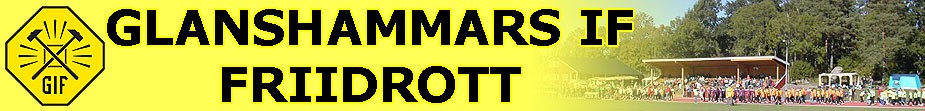 Är ditt barn sugen på att fortsätta springa med jämnåriga kompisar? Välkommen att testa på i någon av våra friidrottsgrupper: Barn födda 2014 tränar på onsdagar kl.17-18För intresse: Ilva Gunnarsson: ilva.ilvis@gmail.com, Barn födda 2013 tränar på måndagar 17-18För intresse: Sara Sandberg: sandberg.sara@live.seBarn födda 2012/2011 tränar på fredagar 17-18För intresse: Johan Gunnarsson : jgun1@hotmail.comBarn födda äldre 2011 För intresse: Pernilla Svennson pernilla.svensson26@gmail.com,  	  Mattias Käll: mattiaskall76@gmail.comFRIIDROTTSKOLAN vecka 32, mer information kommer.